№ п/пНаименование товара, работ, услугЕд. изм.Кол-воТехнические, функциональные характеристикиТехнические, функциональные характеристики№ п/пНаименование товара, работ, услугЕд. изм.Кол-воПоказатель (наименование комплектующего, технического параметра и т.п.)Описание, значение1.ДомикМФ 5.241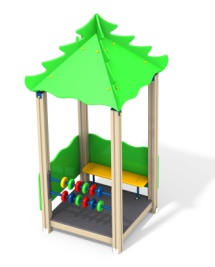 шт.11.ДомикМФ 5.241шт.1Высота  (мм) 2850(± 10мм)1.ДомикМФ 5.241шт.1Длина  (мм) 1250(± 10мм)1.ДомикМФ 5.241шт.1Ширина  (мм) 1250(± 10мм)1.ДомикМФ 5.241шт.1Высота площадок (мм) 2001.ДомикМФ 5.241шт.1Применяемые материалы Применяемые материалы 1.ДомикМФ 5.241шт.1Декоративные  фанерные элементыводостойкая фанера марки ФСФ сорт не ниже 2/2 толщиной не менее 15 мм (± 2мм) все углы фанеры должны быть закругленными, радиус не менее 20 мм, ГОСТ Р 52169-2012.1.ДомикМФ 5.241шт.1СтолбыВ кол-ве 4  шт. клееного деревянного  бруса, сечением не менее 100х100 мм и имеющими скругленный профиль с канавкой  посередине. Сверху столбы должны заканчиваться пластиковой  заглушкой синего цвета в форме четырехгранной усеченной пирамиды.Снизу столбы должны оканчиваться металлическими оцинкованными  подпятниками выполненным из листовой стали толщиной не менее 4 мм и трубы диаметром не менее 42 мм и толщиной стенки 3.5 мм, подпятник должен заканчиваться монтажным круглым фланцем, выполненным из стали толщиной не менее 3 мм, которые бетонируются в землю.1.ДомикМФ 5.241шт.1ПолыВ количестве 1 шт. должен быть выполнен из ламинированной, противоскользящей, влагостойкой фанеры толщиной не менее 18 мм, площадью не менее 1м², опирающейся на брус сечением не менее 40х90 мм. Вязка бруса со столбами осуществляется методом, через прямой одинарный глухой шип, крепление нигелем1.ДомикМФ 5.241шт.1Крыша В кол-ве 1 шт. Конек  крыши должен быть выполнен из влагостойкой фанеры марки ФСФ сорт не ниже 2/2 и толщиной не менее 24 мм и иметь форму ветки ёлки. Скаты крыши выполнены из фанеры толщиной не менее 15мм и утоплены в пазы конька крыши и скрепляются между собой на оцинкованные уголки 40х40х2,5 мм не менее16 шт и усиливающего элемента, выполненных из фанеры толщиной не менее 24 мм. Закреплена на столбы через металлические кронштейны из листовой стали толщиной не менее 4 мм1.ДомикМФ 5.241шт.1ОграждениеВ кол-ве 2 шт. должно быть выполнено из влагостойкой фанеры марки ФСФ сорт не ниже 2/2 и толщиной не менее 21мм.1.ДомикМФ 5.241шт.1СчетыВ кол-ве 1 комплекта. должны состоять из двух перекладин двух крепежных накладок из ламинированной фанеры толщиной не менее 18мм.  и 10 шт. цветных бубликов из полиамида  изготовленных методом литья под давлением. Размер бубликов должен быть не менее 130х38мм  и внутреннее отверстие не менее 38мм.1.ДомикМФ 5.241шт.1МатериалыКлееный деревянный брус  и деревянные бруски должны быть выполнены из сосновой древесины, подвергнуты специальной обработке и сушке до мебельной влажности 7-10%, тщательно отшлифованы  со всех сторон и покрашены в заводских условиях профессиональными двух компонентными красками. Влагостойкая фанера должна быть  марки ФСФ сорт не ниже 2/2, все торцы фанеры должны быть закругленными, радиус не менее 20мм, ГОСТ Р 52169-2012 и окрашенная двухкомпонентной краской, специально предназначенной для применения на детских площадках, стойкой к сложным погодным условиям, истиранию, устойчивой к воздействию ультрафиолета и влаги. Металл покрашен полимерной порошковой краской. Заглушки пластиковые, цветные. Все метизы оцинкованы.1.ДомикМФ 5.241шт.1ОписаниеДомик состоит из башни с крышей, двух фанерных ограждений, скамейки и комплектом детских счет